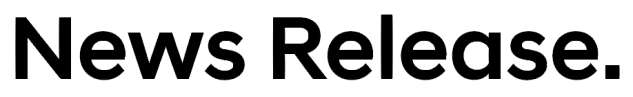 Hyundai Motor Group joins IONITY, Europe’s leading high-power charging network for electric vehiclesHyundai Motor Group is the latest shareholder to join IONITY, a joint venture that builds and operates a network of high-powered EV charging stations across EuropeExpanding the charging infrastructure is expected to reduce drivers’ concerns about range and to encourage more people to switch to electro-mobilityThe charging network uses 100 percent renewable energy to make mobility emission-free and carbon-neutralSEOUL, November 5th, 2020 – Hyundai Motor Group has joined IONITY, Europe's leading high-power charging network, as a strategic partner and shareholder. Through its participation in this joint venture, Hyundai Motor Group – including Hyundai and Kia brands – will drive the expansion of the high-power charging network along Europe's highways, promoting the further adoption of zero-emission mobility.The IONITY charging network uses the European CCS (Combined Charging System) charging standard. Since the network uses 100 percent renewable energies, thanks to IONITY, drivers of electric vehicles are not only able to travel emission-free, but also CO2-neutral. This is an important step when it comes to making electric mobility a success in Europe."For Hyundai and Kia, product and customer experience is closely related to convenience and real benefits. By investing in IONITY, we are now part of one of the most comprehensive charging infrastructure networks in Europe,” says Thomas Schemera, Executive Vice President and Head of Product Division at Hyundai Motor Group. “We are committed to provide holistic solutions to make it easier than ever for people to make the switch to eco-mobility.”“With the addition of Hyundai Motor Group, we welcome aboard a committed partner with international experience in the field of electric mobility,” says Michael Hajesch, CEO of IONITY. “From today, we will jointly pursue the goal of educating people about e-mobility and promoting innovations in this area in order to make traveling with electric vehicles the new normal, especially on long journeys.”About IONITY IONITY makes long distance travel with electric vehicles the new normal. The company builds and operates a high-power charging (HPC) network along Europe's highways, using state-of-the-art technology with a charging capacity of up to 350 kW. By doing so drivers of current and future generations of electric vehicles - using the leading European charging standard CCS (Combined Charging System) - benefit from maximum charging speeds while taking a break on their journey. Every IONITY charging station consists of an average of four charging points. As a commitment to sustainability, all IONITY chargers deliver 100% renewable energy for both emission-free and carbon neutral driving.IONITY was founded in 2017 and is a joint venture by BMW Group, Mercedes Benz AG, Ford Motor Company, Hyundai Motor Group and the Volkswagen Group with Audi and Porsche. More than 75 employees are shaping the future of e-Mobility at IONITY. The company is headquartered in Munich with an additional office in Oslo, Norway. IONITY is an internationally registered trademark. - End -About Hyundai Motor GroupHyundai Motor Group is a global corporation that has created a value chain based on automobiles, steel, and construction and includes logistics, finance, IT and service. With about 250,000 employees worldwide, the Group’s automobile brands include Hyundai Motor Co. and Kia Motors Corp and Genesis. Armed with creative thinking, cooperative communication and the will to take on all challenges, we are working to create a better future for all.More information about Hyundai Motor Group, please see: www.hyundaimotorgroup.comMore information about Hyundai Motor and its products can be found at:worldwide.hyundai.com or globalpr.hyundai.comVisit the Kia Motors Global Media Center for more information: www.kianewscenter.comFor more information on Genesis and its new definition of luxury, please visit https://www.genesis.comDisclaimer: Hyundai Motor Group believes the information contained herein to be accurate at the time of release. However, the company may upload new or updated information if required and assumes that it is not liable for the accuracy of any information interpreted and used by the reader. Contact:Jin Cha
Global PR Team / Hyundai Motor Groupsjcar@hyundai.com+82 2 3464 2128